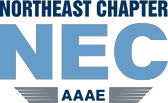 Continuing Education Certificate of Completion Annual Airports Conference 
March 2023Identification InformationName                                     	(Last)                                         (First)                                     (Middle)               (Credentials)INSTRUCTIONSCredentialed individuals attending the sessions listed below are eligible to earn continuing education clock hours.  This form serves as verification of attendance.1.    Record the number of hours attended for each session2.    Retain form for personal CE file.I certify that I attended the sessions identified above.Signature                                                                                                                               DateNortheast Chapter - American Association of Airport Executives230 Washington Avenue ExtensionSuite 101Albany, New York 12203Phone: 518-313-1141info@necaaae.org

Monday March 6, 2023SESSIONClock
HoursHoursAttendedSolving Airfield Drainage Issues at PIT Using Trenchless TechnologyKevin Conti, PE; Bill King; Nick Schubel; David Augustine.75Mitigating Settlement to Prior to Taxiway Relocation at PHLJuvena Demo, PE; Jeff LaHucik, PE.75Part 139 Inspection Reporting Regulation UpdatesJennifer Klass, ASCI, FAA.75Pavement-Paint Study- Alternative Paint Types to Mitigate Rust DiscolorationJohn Gorham, PE; Donna Speidel-Pringle.75Vertiports: Realizing the Future of Urban Air Mobility (UAM)Joseph Vigilante, PE; John Sulsona.75Value of Hanger Development- The Trends, Issues, and SolutionsIver Retrum.75The Electrification and the Future of Airport Ground Transportation   Daniel Barton.75How Advanced Urban Mobility Will Affect Your Airport   Laurence Bauman, PE, CM.75Pavement Design Writing Specifications   Guillermo Felix FAA1.5
Tuesday March 7, 2023SESSIONClockHoursHoursAttendedFAA Advisory Circulars (AC) UpdatesAlberto Cruz, FAA HQ.75ACR/PCR Engineering Brief on Portland CementHarold Honey, P.E., PMP; Harold Muniz-Ruiz, FAA HQ.75Airport Construction Safety and Phasing Plan (CSPP); FAA Guidance’s and StandardsGuillermo Felix, FAA, ARP.75CSPP DevelopmentKeiva G. Rodriques, PE, PMP, C.M., MDOT.75FAA Regional Administrator UpdatesDonald S. Scata Jr..50All Things UAS   David Russell.50UAS Security Planning for Airports    Dale Williams.50FAA Financial Program Update (AIP, PFC, BIL)Patricia Henn, FAA.75Planning Considerations for Airport Projects Affecting FAA Equipment or InfrastructureDavid Hafer, FAA ATO, Mark Smith FAA ATO, Phillip Barr FAA ATO, David T. Haslett, FAA ATO.75Development of Job Mix Formula (JMF)Cindy LaFleur1.5High Performance Thin Overlay Mic for Landside ApplicationsRonald Corun.75sUAS and GIS in Pavement MaintenanceEric Risner, PS, IAM, PMP.75Airport Construction Safety and Phasing Plan (CSPP); Plan Review ProcessYbrahina Cohen, FAA.75Safety Risk Analysis-SRM/SMSChad Carper.75Advisory Circular 150/5300-20 Submission of On-Airport Proposals for Aeronautical Study and FAA’s Expectations for Protecting AirspaceCarlton Lambiasi, FAA HQ; .75Improve Consistency of Timely Delivery of Safe and Efficient Instrument Flight Procedure (IFP) Amendments, Cancellations and Establishments Attributable to Runway Construction   Christopher Cox, AJO FAA.75FAA Environmental UpdateAndrew Brooks, FAA, ARP; Andrew Teodorescu, FAA AGC1.5Random Sampling and Statistical AnalysisGuillermo Felix, FAA, ARP1.5ADIPChris Criswell, FAA HQ.75Using the Runway Airspace Management (RAM) Tool to Update Obstacle Data in Your AirspaceDavid Hall.75CSPP Airport Operator/ Contractor Implementation of PlanCedrick Johnson, PE, ADCI; Keith Fritz, PE, ADCI; Tracy Hollida, PE, ADCI; Wayne Pennell, ADCI1.5Maintaining Compliance with Airport Sponsor AssurancesScotty Malta, A.A.E., CAE.75Maintaining Compliance with Airport Sponsor AssurancesDavid Cohen, FAA.75De-Valuing of the PFCJames Walsh, A.A.E..75The Resilient & Sustainable Airport of the FutureElizabeth Bradford MS.75Contractor Quality ControlJohn Savastio.75Quality Assurance TestsDhruba DJ Biswas, PE.75Airfield Lighting Solutions- Cyber Secure, Sustainable and SafeRaghu Seelamonthula1.5Endangered Species & Airplanes- How an Airplanes Resolved A Conflict Between Habitat Conservation and Airport NeedsJeffrey Wood, CSDP; Corinne I. Steinmuller, AWB; Thomas C. Wirickx, CSE, PWS, QUAB1.5Intersection of Human Trafficking and the Aviation Industry    Edith Kilmoski, MS; Erin Albright, JD1.5Full Spectrum Solutions for the Subsurface Management of PFAS Pollution     Maureen Dooley, MS.75PFAS: Pilot Test Remediation Techniques & Results at Airports     Scott Green, PG.75Resident Project Representative’s (RPR) Perspective     Christopher Gardner, P.E.1.5
Wednesday March 8, 2023SESSIONClockHoursHoursAttendedWhat the Aviation has going on Constant Change, Disruptions and Workforce IssuesEd Foster, A.A..E; Dan Markind1.5Are Airports Becoming a Multi Model Port?Chris Reis1.5New Entrants/Technology: Investing, Building, and Preparing for the Future   James Schroeder. FAA1.5Is the Industry Trending in the Right Direction   Carl Braley, A.A.E.; Melinda Montgomery, A.A.E.1.5Reviewing and Approving Job Mixed FormulaChristopher Gardner1.5TOTAL HOURS